Leskin SergeiExperience:Position applied for: Chief EngineerDate of birth: 04.10.1972 (age: 45)Citizenship: RussiaResidence permit in Ukraine: NoCountry of residence: RussiaCity of residence: TamanPermanent address: 36 October str.Contact Tel. No: +7 (978) 747-51-81E-Mail: lyeskin@hotmail.comSkype: lyeskinU.S. visa: Yes. Expiration date 14.06.2018E.U. visa: NoUkrainian biometric international passport: Not specifiedDate available from: 26.11.2017English knowledge: GoodMinimum salary: 13000 $ per monthPositionFrom / ToVessel nameVessel typeDWTMEBHPFlagShipownerCrewingChief Engineer14.05.2017-08.09.2017ONTARIOLPG Tanker25098B&W7860LiberiaEASTERN PACIFIC SHIPPING LTDSea StarChief Engineer10.07.2016-18.10.2016KentLPG Tanker14102MAN/B&W9480LiberiaEASTERN PACIFIC SHIPPING LTDSea StarChief Engineer26.02.2016-06.04.2016Black Pearl 110LPG Tanker10105Sulzer8967PanamaCPC&mdash;Chief Engineer25.04.2015-11.10.2015Misr GasLPG Tanker9367B&W6575PANAMABenelux OverseasIntermarineChief Engineer10.07.2014-10.11.2014Isis GasLPG Tanker48330Sulzer15830PanamaBENELUX OVERSEAS INCIntermarineChief Engineer17.11.2013-26.03.2014Gas Beauty 1LPG Tanker45867Sulzer23450PanamaBENELUX OVERSEAS INCIntermarineChief Engineer19.02.2013-27.06.2013Gas Beauty 1LPG Tanker45867Sulzer17249PanamaWhite Sea MarineIntermarineChief Engineer18.09.2012-30.12.2012Gas Beauty 1LPG Tanker45867Sulzer17249PanamaWhite Sea MarineIntermarineChief Engineer09.02.2012-07.07.2012Merwe TraderContainer Ship11500MAN B&W L48/68B12868The NetherlandReider Shipping B.V.Marlow NavigationChief Engineer20.05.2011-29.09.2011IslanderContainer Ship8015MaK8568The NetherlandReider Shipping B.V.Marlow NavigationChief Engineer20.10.2010-11.02.2011Amstel TraiderContainer Ship8037MaK 7M438568The NetherlandReider Shipping B.V.Marlow NavigationChief Engineer11.02.2010-27.06.2010Baltic TraiderContainer Ship4984MAN B&W5385The NetherlandReider Shipping B.V.Marlow NavigationChief Engineer16.06.2009-28.10.2009ReykjafossContainer Ship7541MaK8160The NetherlandReider Shipping B.V.Marlow NavigationChief Engineer29.10.2008-17.03.2009WesterhavenContainer Ship7541MaK8160The NetherlandReider Shipping B.V.Marlow Navigation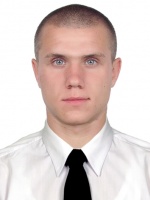 